February 2018  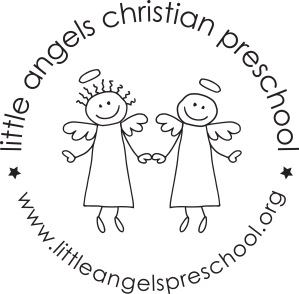 Threes ClassWe had some big changes during the month of January!  The children started finding their names without their picture on it AND they have started writing their own names on their artwork (or at least they try).  We also started having the children pour their own water refills at snack time.  The month of February is sure to be a fun one!  We have many new and interesting activities planned for the children.  We will begin the month talking about groundhogs and will focus on dark and light and shadows.  We will have a couple of boxes so that the children can burrow into their den and they will have flashlights because it gets dark underground.  We will use a light table and will have a projector to make shadows.  We will play guess the shadow.  We will also talk about Valentine’s day.  We have many heart games planned.  We will even get to listen to our own hearts with a real stethoscope. We will end the month with the five senses theme.  This will also take us into March.  We will use the SMART board to watch educational videos about our five senses.Please remember that we will go outside if the “feels like” temperature is above 20 degrees.  It would be helpful if your child’s hat and mittens were on the cubby shelf or in the sleeve of their coat.We will be helping the children pass out valentines to their friends BEFORE our class party.  So, please bring them in to the room at drop off.  Also, please DO NOT fill out the “to” part of the valentine ….only the “from” part.Valentines parties will be on Tuesday, February 13 and Wednesday, February 14.We will be closed on Friday, February 16 and Monday, February 19Your Threes teaching teamSue Dreys and Anne Gierthy